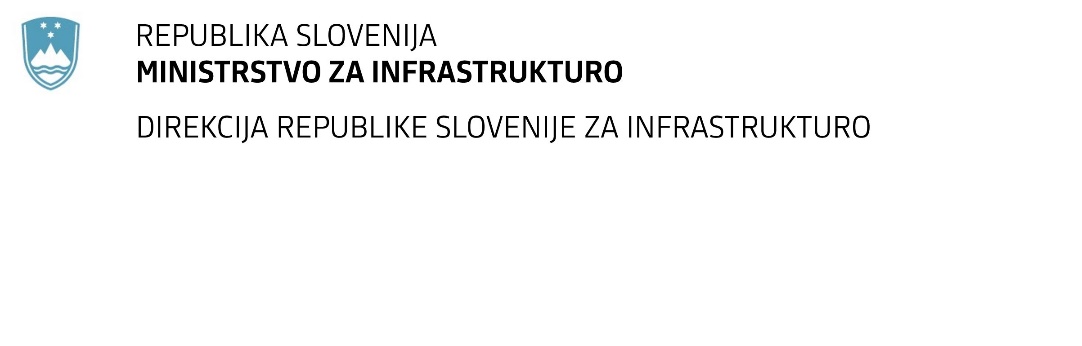 SPREMEMBA RAZPISNE DOKUMENTACIJEza oddajo javnega naročila IZVAJANJE KONZULTANTSKIH STORITEV PRI REALIZACIJI INVESTICIJ NA DRŽAVNIH CESTAH ZA ČASOVNO OBDOBJE 2021-2026JN000459/2021-B01; datum objave: 28.01.2021   Obvestilo o spremembi razpisne dokumentacije je objavljeno na "Portalu javnih naročil" in na naročnikovi spletni strani. Na naročnikovi spletni strani je priložen čistopis spremenjenega dokumenta. Obrazložitev sprememb:Spremembe so sestavni del razpisne dokumentacije in jih je potrebno upoštevati pri pripravi ponudbe.Številka:43001-352/2020-01oznaka naročila:A-17/21 S   Datum:15.02.2021MFERAC:2431-20-401261/0V Navodilih za pripravo ponudbe se v točki 3.2.3.2.2 projektna skupina za »PROJEKT EU« poveča za enega strokovnjaka in se sedaj pravilno glasi:Za sklop »Projekt EU« mora ponudnik zagotoviti projektno skupino, sestavljeno iz spodaj navedenih osmih (8) strokovnjakov: en (1) strokovnjak “vodja projektne skupine “(oznaka funkcije: S-01), en (1) strokovnjak za gradnjo in projektno dokumentacijo (oznaka funkcije S-02),en (1) strokovnjak za gradnjo in projektno dokumentacijo (oznaka funkcije S-03),en (1) strokovnjak za javna naročila (oznaka funkcije S-05),en (1) strokovnjak za geodezijo (oznaka funkcije S-06),  en (1) strokovnjak za investicijsko dokumentacijo (oznaka funkcije S-09),en (1) strokovnjak premoženjsko pravne zadeve (oznaka funkcije S-10) inen (1) strokovnjak za prometno varnost (oznaka funkcije S-11).V Navodilih za pripravo ponudbe točka 3.3. Merila za oddajo javnega naročila za sklop »Projekt EU« spremenijo tako, da se prizna Dodatne reference tudi za ključnega strokovnjaka S-03 in prav tako njegovo znanje s področja BIM. Priloga 2 – Obseg konzultantskih storitev-2021-2026 (excel datototeka), zavihek »PROJEKT EU« se spremeni tako, da se v Tabeli 1: Seznam investicijskih projektov »PROJEKT EU« poveča število nerazporejenih ur za 7.230 h in se sedaj skupna količina nerazporejenih ur 22.480 h oz. po letih: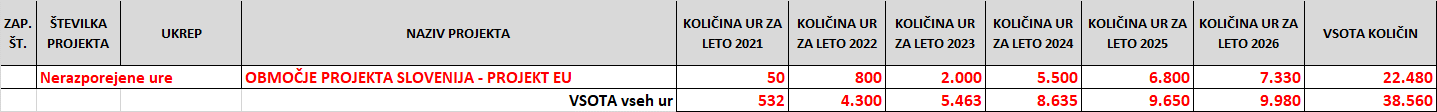 Ustrezno se popravi tudi vsote vseh ur po letih.Priloga 2 – Obseg konzultantskih storitev-2021-2026 (excel datototeka), zavihek »PROJEKT EU« se spremeni tako, da se v Tabeli 3: Zahtevani strokovnjaki  »PROJEKT EU« spremeni tako, da se doda strokovnjaka z oznako funkcije S-03 Strokovnjak za gradnje in projektno dokumentacijo in se zanj predvidi skupno za vsa leta 7.230 h oz. po letih: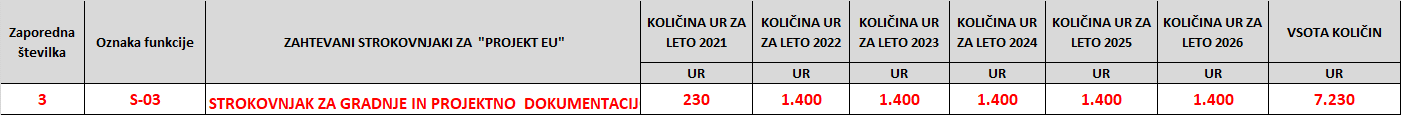 Ustrezno se korigira zaporedna številka ostalih strokovnjakov in predvidi sodelovanje strokovnjaka S-03 tudi njegovo sodelovanje pri izdelavi projektnih nalog.PRILOGA 1: OPIS NAROČILA-2021-2026 – drugi odstavek točke 4.2.3 se spremeni tako, da se pravilno glasi:Projektna skupina mora biti zasnovana tako, da ima zadostno število zahtevanih strokovnjakov. Za sklope »Projekt sever«, »Projekt jug«, »Projekt kolesarske povezave«, »Projekt objekti« in »Projekt geotehnika« mora ponudnik zagotoviti projektno skupino sestavljeno iz enajstih (11) strokovnjakov, za »Projekt EU« projektno skupino sestavlja osem (8) strokovnjakov. Za sklop »Projekt Okolje« mora ponudnik zagotoviti projektno skupino, sestavljeno iz dvanajstih (12) strokovnjakov. Strokovnjak za javna naročila (S-05), strokovnjak za geodezijo (S-06) in strokovnjak za prostorsko dokumentacijo (S-07) lahko delo opravljajo sočasno pri treh sklopih. Strokovnjak za izdelavo investicijske dokumentacije (oznaka funkcije S-09) lahko sočasno delo opravlja pri dveh sklopih. Strokovnjak za prometno varnost (oznaka funkcije S-11) in strokovnjak za okolje za obremenitev s hrupom (S-08/HRUP), strokovnjak za okolje za onesnaženost zraka (S-08/ZRAK) in strokovnjak za okolje za padavinske vode (S-OB/VODE) lahko sočasno opravljajo delo pri vseh sedmih sklopih. Vsi ostali strokovnjaki, so lahko imenovani le pri enem sklopu.Specifikacija ponudbene cene (excel datoteka) korigira se količina postavke 1 – konzultantske storitve strokovnjakov, skupna predvidena količina ur je sedaj 38.560 h (prej 31.330 h).Obrazci_Sklop Projekt EU – v Podatki o kadrovskih zmogljivostih -  Projektna skupina sklop »Projekt EU« se doda navedba strokovnjaka S-03 Strokovnjak za gradnje in projektno dokumentacijo in dopolni Izjava o zagotavljanju tehničnih in kadrovskih zmogljivosti za sklop »Projekt EU« ter v izjavi odpravi napako (letno kvoto ur 1.400 h namesto prej napačno 1.500 h).…..Izjavljamo, da bomo za ves čas trajanja pogodbe zagotovili, da bodo imenovani strokovnjaki v projektni skupini za katere je določena letna kvota 1800 ur oz. letna kvota 1.400 ur….V vseh obrazcih: Obrazci_Sklop Projekt Geotehnika, Obrazci_Sklop Projekt Jug, Obrazci_Sklop Projekt Sever, Obrazci_Sklop Projekt Kolesarske povezave, Obrazci_Sklop Objekti se v Izjavi o zagotavljanju tehničnih in kadrovskih zmogljivosti pri razpoložljivosti strokovnjakov odpravi napako (letno kvoto ur 1.400 h namesto prej napačno 1.500 h).…..Izjavljamo, da bomo za ves čas trajanja pogodbe zagotovili, da bodo imenovani strokovnjaki v projektni skupini za katere je določena letna kvota 1800 ur oz. letna kvota 1.400 ur….